Комитет Российской Федерациипо геологии и использованию недрРоссийский федеральный геологический фондИНСТРУКЦИЯпо государственной регистрации лицензий на пользование недрами, учету, систематизации, хранению и организации использования лицензионных документовУтверждена приказом Роскомнедр №91 от 21.07.95г.Москва 1995 г,Данная Инструкция определяет порядок государственной регистрации лицензий на недропользование в соответствии с требованиями Закона Российской федерации "О Недрах" (в редакции от 8 февраля 1995 г.), а также их учета, систематизации, хранения и организации использования.Она предназначена для работников геологических фондов и органов управления недропользованием, для недропользователей, а также других юридических и физических лиц, проявляющих интерес к вопросам организационного обеспечения государственной системы лицензирования.Инструкция разработана Российским федеральным геологическим фондом.1. Общие положения.1.1. Настоящая Инструкция в соответствии с Законом Российской Федерации "О недрах" (в редакции от 8 февраля 1995 г.) определяет порядок государственной регистрации лицензий на пользование недрами, их учета, систематизации, хранения и организации использования и является обязательной для исполнения территориальными подразделениями Роскомнедр, Росгеолфондом и территориальными геологическими фондами.1.2. Все лицензии на пользование недрами подлежат государственной регистрации. Государственная регистрация лицензий проводится в целях:-учета объектов недропользования и участков недр, предоставленных в пользование в соответствии с лицензией;-обеспечения контроля за использованием недр и соблюдением условий недропользования;-справочно-информационного обеспечения органов государственной, власти и управления Российской Федерации и субъектов Российской Федерации;-решения других задач, связанных с разработкой, и реализацией программ лицензирования на федеральном и территориальном уровнях, геологического изучения недр и воспроизводства минерально-сырьевой базы, освоения и использования недр.Лицензии, не прошедшие государственную регистрацию, являются недействительными.1.3. Государственная регистрация лицензий на пользование недрами возлагается на государственное геологическое предприятие "Российский федеральный геологический фонд" (Росгеолфонд), находящийся в непосредственном подчинении Роскомнедр, и территориальные геологические фонды (ТГФ), входящие в состав территориальных органов управления государственным фондом недр.1.4. Российский федеральный геологический фонд осуществляет государственную регистрацию лицензий, приобретенных пользователями;-на основании решения Правительства Российской Федерации по согласованию с органами исполнительной власти субъектов российской Федерации для целей захоронения радиоактивных отходов и токсичных веществ в глубоких горизонтах, обеспечивающих их локализацию;-на основании решения Правительства Российской Федерации по результатам конкурса или аукциона для пользования недрами континентального шельфа Российской Федерации;-в порядке переоформления действующих лицензий, выданныхРоскомнедрами юридическому лицу, в состав учредителей которого входит иностранное юридическое лицо;-совместными предприятиями, в которых участвуют иностранные фирмы, или иностранными пользователями, как действующими так и вновь образованными.1.5. Территориальные геологические фонды осуществляют государственную регистрацию лицензий, выданных на основании решений территориальных подразделений Роскомнедр и органов власти субъектов Российской Федерации в пределах их полномочий, по объектам подлежащим лицензированию в соответствии с Законом Российской Федерации "О недрах" (пункты 1,5,бст. 10-1), кроме у казанных в п. 1.4 данной инструкции.1.6. Лицензии, прошедшие государственную регистрацию, подлежат учету, систематизации и хранению:-в Росгеолфонде - по всем объектам недропользования, не зависимо от того, какими органами осуществлена выдача лицензий, за исключением общераспространённых полезных ископаемых и одиночных скважин на воду:-в территориальном геологическом фонде - по всем объектам недропользования, лицензии на которые выданы соответствующими органами власти и управления государственным фондом недр.1.7. На основе лицензий и прилагаемых к ним лицензионных документов Росгеолфонд и территориальные органы управления государственным фондом недр осуществляют сбор, систематизацию, хранение лицензионных паспортов для создания и функционирования автоматизированной системы учета, анализа и обработки данных, содержащихся в представленных им лицензиях и лицензионных документах.1.8.Лицензионный паспорт; составляется недропользователем в соответствии с приказом Роскомнедр № 44 от 09.03.94г. и передается на хранение Росгеолфонду и соответствующему территориальному геологическому фонду.Форма лицензионного паспорта, методические документы по их составлению и ведению компьютерного банка лицензионных данных разрабатываются Росгеолфондом и вводятся в действие решением Роскомнедр.1.9. Передаче для учета и хранения в Росгеолфонд и соответствующей территориальный геологический фонд также подлежат:-постановления Роскомнедр и органов исполнительной власти по проведению конкурсов-(аукционов);-протоколы комиссий по проведению конкурсов и аукционов;-экспертные заключения по рассмотрению заявок на получение лицензий, технико-экономических показателей работ и проектов использования недр;-протоколы рассмотрения информации об утверждении или апробации запасов полезных  ископаемых   и  протоколы  геологической  экспертизы  разведанных  участковнедр, для целей, не связанных с добычей, по объектам лицензирования, включая и действующие предприятия;-протоколы и акты контрольных проверок выполнения недропользователем лицензионных соглашений и условий проведения работ.В Росгеолфонд указанные выше материалы представлются по всем видам работ и полезным ископаемым, за исключением общераспространенных и одиночных скважин на воду.2. Порядок государственной регистрации лицензий 
на недропользование.2.1. Лицензии и прилагаемые к ним лицензионные документы, оформленные в соответствии с требованиями действующего Положения о порядке лицензирования пользования недрами, в обязательном порядке представляются на государственную регистрацию лицензионным подразделением соответствующего органа управления государственным фондом недр.2.2. Для государственной регистрации представляются не менее 4 (четырех) обязательных экземпляров лицензий и прилагаемых к ним лицензионных документов, которые предназначаются:-недропользователю - 1-й экземпляр;-Росгеолфонду для учета и хранения - 2-й экземпляр;-территориальному геологическому фонду соответствующего органа управления государственным фондом недр, для учета и хранения - 3-й экземпляр;-уполномоченному органу власти субъекта Федерации - 4-й экзёмпляр;Рассылка зарегистрированных лицензий осуществляется лицензионным подразделением.2.3. Лицензии на пользование недрами должны представляться Росгеолфонду и соответствующему ТГФ для регистрации и хранения с приложением полного комплекта документов, список которых приводится на бланке лицензии, а также в сопровождении письма лицензионного подразделения.К лицензии, представленной на. государственную регистрацию, должен быть приложен также лицензионный паспорт, составленный недропользователем.2.4. Росгеолфонд и соответствующий территориальный фонд не более чем в 10-дневный срок после поступления к ним лицензий:2.4.1. проверяют комплектность, качество копий прилагаемых документов, наличие необходимых подписей и дат;2.4.2. устанавливают государственный регистрационный номер;2.4.3. вносят данные по каждой лицензии в государственный реестр объектов недропользования;2.4.4. ставят на бланке лицензии отметку о ее регистрации в виде специального штампа и подписи руководителя органа, осуществившего регистрацию (Приложение I).2.5. В случае выявленного несоответствия представленных на регистрацию документов действующему Положению о порядке лицензирования пользования недрами и требованиям п. 2 и 3 данной Инструкции, лицензии возвращаются на доработку, о чем в письменном виде уведомляется орган, выдавший лицензию.2.6. Лицензиям, подписанным Роскомнедрами или территориальными органами управления фондом недр и органами исполнительной или представительной власти субъектов Российской Федерации, присваивается государственный регистрационный номер, который состоит из трех частей.2.6.1. серии, состоящей в свою очередь из начальных букв центрального города субъекта федерации, на территории которого находится переданный в пользование участок недр, в соответствии с принятыми аббревиатурами серий (Приложение 2). Серия лицензии на право пользования недрами континентального шельфа состоит из буквы "Ш" и двух букв, определяющих название моря, в котором находится участок недр;2.6.2. номера лицензии, состоящего из пяти цифр, причем каждый территориальный геологический фонд ведет свою нумерацию начиная с № 00001 до № 10000;2.6.3. вида лицензии, который определяется двумя буквами. Первая буква обозначает, виды полезных ископаемых: Н - нефть, газ, конденсат; Б - благородные металлы (золото, серебро, платиноиды); К - драгоценные камни и кристаллы (алмазы, пьезооптическое сырье, ювелирные кристаллы и драгоценные камни); Т - твердые полезные ископаемые (включая уголь); В - питьевые подземные воды; М - подземные минеральными лечебные воды, лечебные грязи; 3 - захоронение вредных веществ и отходов; О - использование отходов; П - прочие лицензии (создание геологических и других заповедников, проходка скважин, строительство и использование подземных сооружений, пещер и т.п., проектно-изыскательские и другие работы). Вторая буква обозначает вид работ: П - поисковые и оценочные; Э - эксплуатационные; Р - на условиях предпринимательского риска; Д - другие виды работ (проведение инженерно-геологических изысканий с проходкой горных выработок разного назначения); Г- использование недр в целях, не связанных с добычей полезных ископаемых .( для строительства и размещения в них промышленных, сельскохозяйственных и лечебно-медицинских объектов, а также организации хранения материальных ценностей и сырьевых ресурсов, использование недр для прокладки, различного рода коммуникаций и сооружений).2.6.4. Государственный  регистрационный  номер  вносится   на  титульный  листлицензии и ее трех копий черными чернилами, а на каждом экземпляре ставится  регистрационный штамп.2.7. Регистрация производится в специальном реестре государственной регистрации лицензий на право пользования недрами по прилагаемой форме (Приложение 3). Регистрация всех видов лицензий производится в одной книге, по окончании одной книги начинается вторая, причем нумерация продолжается.2.8. Реестр государственной регистрации заполняется в следующем порядке:2.8.1. графа 1 заполняется начиная с № 1, этот номер может являться инвентарным номером, в порядке поступления лицензий на регистрацию;2.8.2. в графу 2 заносится дата подачи лицензии на регистрацию;2.8.3. в графу 3 проставляется дата (число, месяц, год) присвоения лицензии государственного регистрационного номера;2.8.4. в графах 4, 5 и 6 проставляется государственный регистрационной номер (порядок присвоения номеров см. п. 2.6);2.8.5. графа 7 заполняется в соответствии с записью на титульном, листе лицензии. В этой графе записывается субъект предпринимательской деятельности (предприятие, организация, фирма, частное лицо и т.п.), указывается юридический адрес (с индексом, телефоном и телефаксом); фамилия, инициалы и должность руководителя.2.8.6. в графу 8 вносится запись о целевом назначении, виде работ, а также полезном ископаемом;2.8.7. в графе 9 указывается название органа, выдавшего разрешение на пользование участком земли, номер постановления и дата выдачи;2.8.8. в графе 10 приводится название лицензируемого участка недр, вид объекта (месторождение, участок, площадь, структура и т.п.), указывается его местоположение (субъект Федерации, ближайший населенный пункт и расстояние до него);2.8.9. в графе 11 записывается статус участка (геологический или горный отвод), а также ограничение по глубине, если таковое имеется;2.8.10. в графу 12 вносится наименование уполномоченного органа управления государственным фондом недр с указанием фамилии и инициалов лица, подписавшего лицензию;2.8.11. в графе 13 указывается наименование органа государственной власти субъекта Федерации, а также фамилия и инициалы представителя, подписавшего лицензию;2.8.12. В графе 14 проставляется дата окончания срока действия;2.9. Лицензия подлежит перерегистрации с присвоением ей нового номера в случае   переоформления   пользования   недрами    в   соответствии    с    "Инструкцией  о7порядке переоформления лицензий на пользование недрами", утвержденной приказом Роскомнедр от 18.05.95г. №65.2.10. Регистрация лицензии в связи с ее переоформлением производится в следующем порядке:-отыскивается по реестру и извлекается ранее зарегистрированная лицензия;-в регистрационной книге (Приложение 3) в графе 16 (особые отметки) ставится отметка о переоформлении лицензии и указывается причина переоформления, номер и дата письма (постановления), в соответствии с которым происходит переоформление. Лицензия взамен изъятой регистрируется в установленном порядке (см. п. 2) с присвоением нового регистрационного и государственного номера. Переоформленная лицензия вносится в реестр, на всех экземплярах проставляется регистрационный штамп.2.11. В случае прекращения, приостановления или ограничения пользования недрами, соответствующий орган управления государственным фондом недр в письменном виде доводит до сведения об этом решении геологический фонд, в котором зарегистрирована лицензия и находятся на хранении лицензионные документы, с указанием причин и приложением копий документов.2.12. При прекращении пользования недрами, в том числе досрочном, вследствие причин, изложенных в статье 20 Закона Российской Федерации "О недрах", Росгеолфонд и соответствующий ТГФ:-вносят в государственный реестр объектов недропользования (Приложение 3) отметку в графе 16 со ссылкой на орган, принявший это решение, указанием даты и номера документа и ликвидируют государственный регистрационный номер;-прилагают копию документа о прекращении пользования к лицензионному делу и переводят его в массив изъятых документов.2.13. В случае приостановления или ограничения пользования недрами в  государственном реестре в графе 16 указывается причины и срок, на который приостановлено действие лицензии или дата и номер документа, а копия такого решения прилагается к лицензионным документам.2.14. Переоформленные лицензии выдаются после сдачи в ТГФ (Росгеолфонд) первого экземпляра старой лицензии. Лицензионные документы в связи с их переоформлением и прекращением пользования недрами изымаются из массива и хранятся в отдельных папках.2.15. Лицензии не подлежат перерегистрации, если в установленном порядке внесены изменения в лицензионные соглашения и другие документы по отдельным пунктам или разделам. В этом случае в Росгеолфонд и соответствующий территориальный геологический фонд направляются эти изменения отдельным документом.2.16. В случае утраты лицензии на пользование недрами, по письменному заявлению владельца утерянной лицензии на основании копий лицензионных документов выдается ее дубликат, при сохранении лицензионного номера и индекса прежней лицензии, с прибавлением в правом верхнем углу бланка лицензии штампа "дубликат" (Приложение 1).3. Основные требования к оформлению лицензионных документов, представляемых на государственную регистрацию и хранение.3.1. Лицензии заполняются на пишущей машинке или от руки четким почерком. Исправления и подчистки на лицензионном бланке не допускаются. Для получения второго, третьего и четвертого экземпляров лицензий допускается использование средств копировально-множительной техники.3.2. Лицензия должна содержать показатели в соответствии с пунктом 8 Положения о порядке лицензирования пользования недрами:-данные о пользователе недр, получившего лицензию; учредителях с указанием юридических адресов;-данные о целевом назначении работ, связанных с пользованием недрами; указание пространственных границ участка недр, предоставляемого в пользование;-указание границ земельного участка, выделенного для ведения работ;-срок действия лицензии и срок начала работ;-условия, связанные с платежами, взимаемыми при пользовании кедрами, земельными участками, акваториями;-согласованный уровень добычи минерального сырья, а также соглашение о его долевом распределении; соглашение о правах на геологическую, информацию, полученную в процессе пользования недрами; условия выполнения установленных законодательством Российской Федерации, стандартами (нормами, правилами) требований по охране недр и окружающей природной среды, безопасному, ведению работ;-условия продления срока действия лицензии;-объемы и виды сбрасываемых в недра отходов производства и промышленных сточных вод.-условия пользования участками недр, предоставленных для целей производства исследований, не связанных с добычей полезных ископаемых.3.3. Лицензия, помимо указанных, в п.3.2 обязательных данных, может дополняться и иными условиями и соглашениями, не противоречащими Закону Российской Федерации "О недрах" и Положению о порядке лицензирования пользования недрами.3.4. Копии    всех    документов,    прилагаемых    к    лицензии,    (лицензионноесоглашение, карты, схемы и другие графические приложения, копии уставных и учредительных документов, справки и др.), должны быть выполнены качественно и пригодны для длительного хранения.4. Порядок учета, систематизации и хранения 
лицензионных документов.4.1. После проведения регистрации второй экземпляр лицензий согласно п. 2.2 данной Инструкции направляется соответствующим территориальным геологическим фондом в Росгеолфонд на хранение.4.2. Систематизация, режим хранения и организация использования лицензий и прилагаемых к ним лицензионных документов, лицензионных паспортов и документов, указанных в п. 1.9, осуществляются в порядке, установленном Росгеолфондом для отчетных геологических материалов.4.3. Представляемые для учета, систематизации и хранения лицензии должны содержать полный комплект документов, приведенных в перечне приложений с указанием их номера и количества страниц текста и листов графических документов (топопланов, карт, разрезов и др.).4.4. Лицензии, прошедшие регистрацию в соответствующем ТГФ, передаются на хранение в Росгеолфонд не реже одного раза в квартал (не позднее 15 числа следующего за кварталом месяца) с сопроводительным письмом, в котором кроме того указывается перечень переоформленных лицензий с указанием государственного регистрационного номера.4.5. Лицензии и прилагаемые к ним лицензионные документы, поступающие из ТГФ, должны быть переплетены и проштампованы с указанием количества листов текста и графических приложений (Приложение 4).4.6. По общераспространенным полезными ископаемым и одиночным скважинам на воду ТГФ ежеквартально направляет в Росгеолфонд только выписку из реестра объектов недропользования.4.7. Территориальный геологический фонд ежеквартально представляет в Росгеолфонд сведения о количестве зарегистрированных в истекшем квартале лицензий по всем полезным ископаемым и видам работ по форме согласно приложения 5.4.8. Лицензия и прилагаемые к ней лицензионные документы, принятые на хранение Росгеолфондом и территориальными геологическими фондами, включаются в массив согласно инвентарному номеру, то есть номеру по порядку согласно реестру.4.9. Лицензии, зарегистрированные и поставленные на инвентарный учет, хранятся отдельно от других фондовых материалов в папках стандартного образца (33 х 24 х 8 см) по порядку инвентарных номеров, на корешке папки проставляется первый  и последний номер.4.10. Поиск документов в массиве обеспечивается путем ведения каталога объектов лицензирования.4.10.1. Каталог объектов лицензирования состоит из разделов:-по полезным ископаемым (видам лицензий)-по субъектам Федерации (сериям лицензий)-по месторождениям (объектам лицензирования)-по недропользователям (владельцам лицензий).4.10.2. Картотеки комплектуются каталожными карточками стандартного размера (125 х 75 мм) и заполняются согласно образцу (Приложение б).В графу "Полезные ископаемые" карточек вносятся названия всех полезных ископаемых, на которые выдана лицензия.4.10.3. Картотека по полезным ископаемым.Карточки, заполненные по объекту лицензирования, размножаются в стольких экземплярах, на сколько полезных ископаемых выдана лицензия. На каждом экземпляре карточки подчеркивается одно из названий полезных ископаемых.Внутри картотеки карточки размещаются в алфавитном порядке вида лицензии: внутри вида лицензии - в алфавитном порядке подчеркнутых названий полезных ископаемых; внутри полезных ископаемых - согласно сериям (принятому индексу единицы административного деления); внутри серий - по выделенным районам; внутри района - по номерам лицензий.4.10.4. Картотека по субъектам Федерации. Для картотеки административной привязки (серии) карточки на каждый объект лицензирования составляются в одном экземпляре.Карточки в картотеке размещаются в алфавитном порядке обозначенных серий; внутри серий - по районам; внутри районов -по видам лицензий; внутри видов - по регистрационным номерам лицензий.4.10.5. Картотека по месторождениям (объектам лицензирования)Карточки, заполненные на объект лицензирования, размножаются в соответствии с количеством названий месторождений, на которые выдана лицензия или синонимов названий.Карточки размещаются в алфавитном порядке названий месторождений; внутри названий - по видам лицензий; внутри видов лицензий - по регистрационным номерам лицензий.4.10.6. Картотека по недропользователям Карточки, заполненные на объект лицензирования, размещаются в алфавитном порядке по названиям организаций - недропользователей.4.10.7. Для небольшого по объему массива лицензионных документов, ТГФможет вести каталог по одному из разделов, указанных в п. 4.10.1,5. Права, обязанности и ответственность геологических фондов.5.1. Российский федеральный и территориальный геологические фонды имеют право:5.1.2. отказывать в регистрации лицензий в случае их некомплектности или неправильности оформления (отсутствия подписей, печатей, использования нестандартных бланков и др.);5.1.3. требовать от недропользователей представления:-отчетных балансов запасов полезных ископаемых по формам статотчетности № 5-гр и 6-гр, утвержденным Госкомстатом России, и пояснительных записок к ним о результатах эксплуатационно-разведочных и геологоразведочных работ;-геологических отчетов о результатах проведенных работ по геологическому изучению недр в соответствии с лицензионным соглашением;-других сведений, предусмотренных лицензионными соглашениями;-данных об изменениях в лицензионных соглашениях.5.2. Российский федеральный и территориальные геологические фонды обязаны:5.2.1. обеспечить конфиденциальность информации, содержащейся в лицензионных документах при их хранении и использовании;5.2.2. строго соблюдать требования по обеспечению условий хранения и сохранности лицензионных документов;5.2.3. осуществлять использование данных лицензионных документов с учетом коммерческих интересов недропользователей;5.2.4. предоставлять сведения о содержании лицензионных документов:-органам власти Российской Федерации, на территории которых находится объект недропользования;-Роскомнедрам и соответствующим территориальным геологическим комитетам (региональным центрам), осуществляющим управление государственным фондом недр;-министерствам и комитетам, осуществляющим государственное регулирование в соответствующих отраслях экономики;-собственно недропользователям по соответствующему объекту лицензирования;-иным пользователям информации только с разрешения недропользователя и органов, предоставивших лицензию.5.2.5. Выдача документов фиксируется в отдельной книге по прилагаемой форме (Приложение 7).5.3. Российский федеральный и территориальные геологические фонды обеспечивают     внедрение     средств     вычислительной    техники     и     компьютерныхтехнологий для создания автоматизированной системы учета и систематизации данных:-реестра государственной регистрации лицензий;-ведения банка данных лицензионных документов и лицензионных паспортов;-справочно-информационного обслуживания заинтересованных пользователей в порядке, установленном Роскомнедра.5.4. Росгеолфонд осуществляет методическое руководство работами, связанными с государственной регистрацией лицензий, их учетом систематизацией и хранением, разработкой и внедрением компьютерных технологий.5.5. Ответственность в соответствии с действующим законодательством, достоверность переданных на хранение лицензионных документов, несут руководители соответствующих территориальных органов управления государственным фондом недр и территориальных геологических фондов. На Росгеолфонд возлагается ответственность за обеспечение сохранности переданного ему на хранение документального информационного массива лицензионных документов.5.6. Разногласия, возникающие при проведении государственной регистрации систематизации и организации использования лицензий, разрешаются в 2-х недельный срок Росгеолфондом, а в случае, если эти разногласия не устранены, их разрешение осуществляется Роскомнедрами.Приложение 1Штамп Государственной регистрации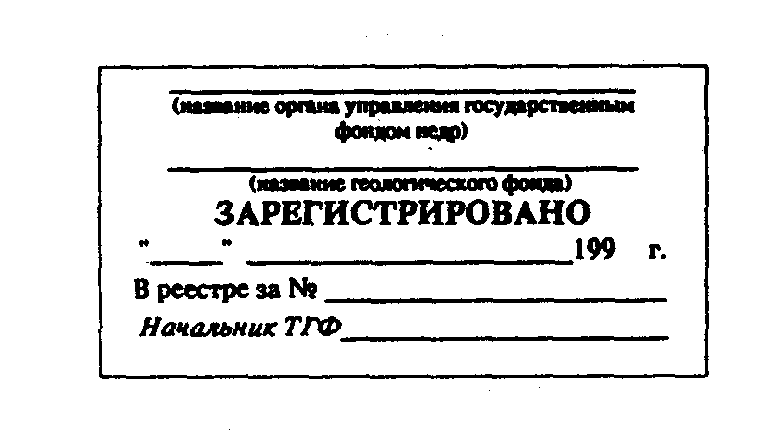 Штамп дубликата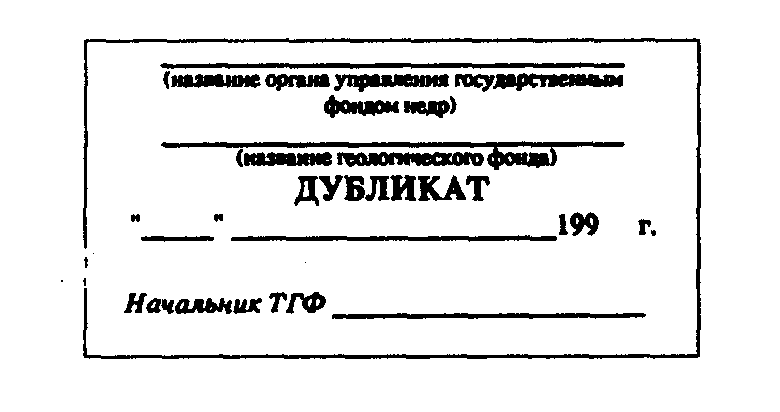 Приложение 2Аббревиатуры, принятые для обозначения серий лицензий 
территориальными органами управления фондом недрБЛГ - Амурская область (г.Благовещенск)АРХ - Архангельская область (г.Архангельск)АСТ - Астраханская область (г.Астрахань)БЕЛ - Белгородская область (г.Белгород)БРН - Брянская область (г.Брянск)ВЛМ - Владимировская область (г.Владимир)ВЛГ - Волгоградская область (г.Волгоград)ВОЛ - Вологодская область (г.Вологда)ВРЖ - Воронежская область (г.Воронеж)ИВА - Ивановская область (г.Иваново)ИРК - Иркутская область (г.Иркутск)КЛГ - Калининградская область (г.Калининград)КЛЖ - Калужская область (г.Калуга)ПТР - Камчатская область (г.Петропавловск-Камчатский)КЕМ - Кемеровская область (г.Кемерово)КИР - Кировская область (г.Киров)КОС - Костромская область (г.Кострома)КУГ - Курганская область (г.Курган)КРС - Курская область (г.Курск)ЛОД - Ленинградская областьЛПЦ - Липецкая область (г.Липецк)МСК - Московская область (г.Москва)МУР - Мурманская область (г.Мурманск)НЖГ - Нижегородская область (г.Нижний Новгород)НВГ - Новгородская область (г.Новгород)НОВ - Новосибирская область (г.Новосибирск)ОМС - Омская область (г.Омск)ОРБ - Оренбургская область (г.Оренбург)ОРЛ - Орловская область (г.Орел)ПНЗ - Пензенская область (г.Пенза)ПЕМ - Пермская область (г.Пермь)ПСК - Псковская область (г.Псков)УЛН - Ульяновская область (г.Ульяновск)ЧЕЛ - Челябинская область (г.Челябинск)ЧИТ - Читинская область (г.Чита)ЯРЛ - Ярославская область (г.Ярославль)МОС - Москва СПБ - Санкт-ПетербургБИР - Еврейская автоном.обл. (г.Биробиджан)ЧИТ - Агинский Бурятский а.о.КУД - Коми-Пермяцкий а.о. (г.Кудымкар)ПЛН - Корякский а.о. (г.Палана)НРМ - Ненецкий а.о. (г.Нарьян-Мар)ДУД - Таймырский а.о. (г.Дудинка)УОР - Усть-0рдынский Бурятский а.о. (г.Усть-Ордынский)ХМН - Ханты-Мансийский а.о. (г.Ханты-Мансийск)АНД - Чукотский а.о. (г.Анадырь)ТУР - Эвенкийский а.о. (г.Тура)СЛХ - Ямало-Ненецкий а.о. (г.Салехард)БАР - Алтайский край (г.Барнаул)КРД - Краснодарский край (г.Краснодар)КРР - Красноярский край (г.Красноярск)ВЛВ - Приморский край (г.Владивосток)СТВ - Ставропольская область (г.Ставрополь)ХАБ - Хабаровский край (г.Хабаровск)МАЙ - Республика Адыгея (г.Майкоп)ГОА - Республика Алтай (г.Горно-Алтайск)УФА - Республика Башкортостан (г.Уфа)УДЭ - Республика Бурятия (г.Улан-Удэ)МАХ- Республика Дагестан (г.Махачкала)НЗР - Ингушская Республика (г.Назрань)НАЛ - Кабардино-Балкарская Республика (г.Нальчик)ЭЛИ - Республика Калмыкия Хальм-Тангч (г.Элиста)РСТ - Ростовская область (г.Ростов)РЯЗ - Рязанская область (г.Рязань)СМР - Самарская область (г.Самара)СРТ - Саратовская область (г.Саратов)ЮСХ - Сахалинская область (г.Южно-Сахалинск)СВЕ - Свердловская областьСМО - Смоленская область (г.Смоленск)ТМБ - Тамбовская область (г.Тамбов)ТВЕ - Тверская область (г.Тверь)ТОМ - Томская область (г.Томск)ТУЛ - Тульская область (г.Тула)ТЮМ - Тюменская область (г.Тюмень)МАГ - Магаданская область (г.Магадан)ЧЕР - Карачаево-Черкесская Республика (г.Черкесск)ПТЗ - Республика Карелия (г.Петрозаводск)СЫК - Республика Коми (г.Сыктывкар)ЙШК - Республика Марий Эл (г.Йошкар-Ола)СРН - Республика Мордовия (г.Саранск)ЯКУ — Республика Саха (Якутия) (г.Якутск)ВЛК - Республика Северная Осетия (г.Владикавказ)ТАТ - Республика ТатарстанКЗЛ - Республика Тува (г.Кызыл)ИЖВ - Удмуртская Республика (г.Ижевск)АБН - Республика Хакасия (г.Абакан)ГРЗ - Чеченская Республика (г.Грозный)ЧЕБ - Чувашская Республика (г.Чебоксары)Приложение 3Реестр государственной регистрации лицензий на право пользования недрами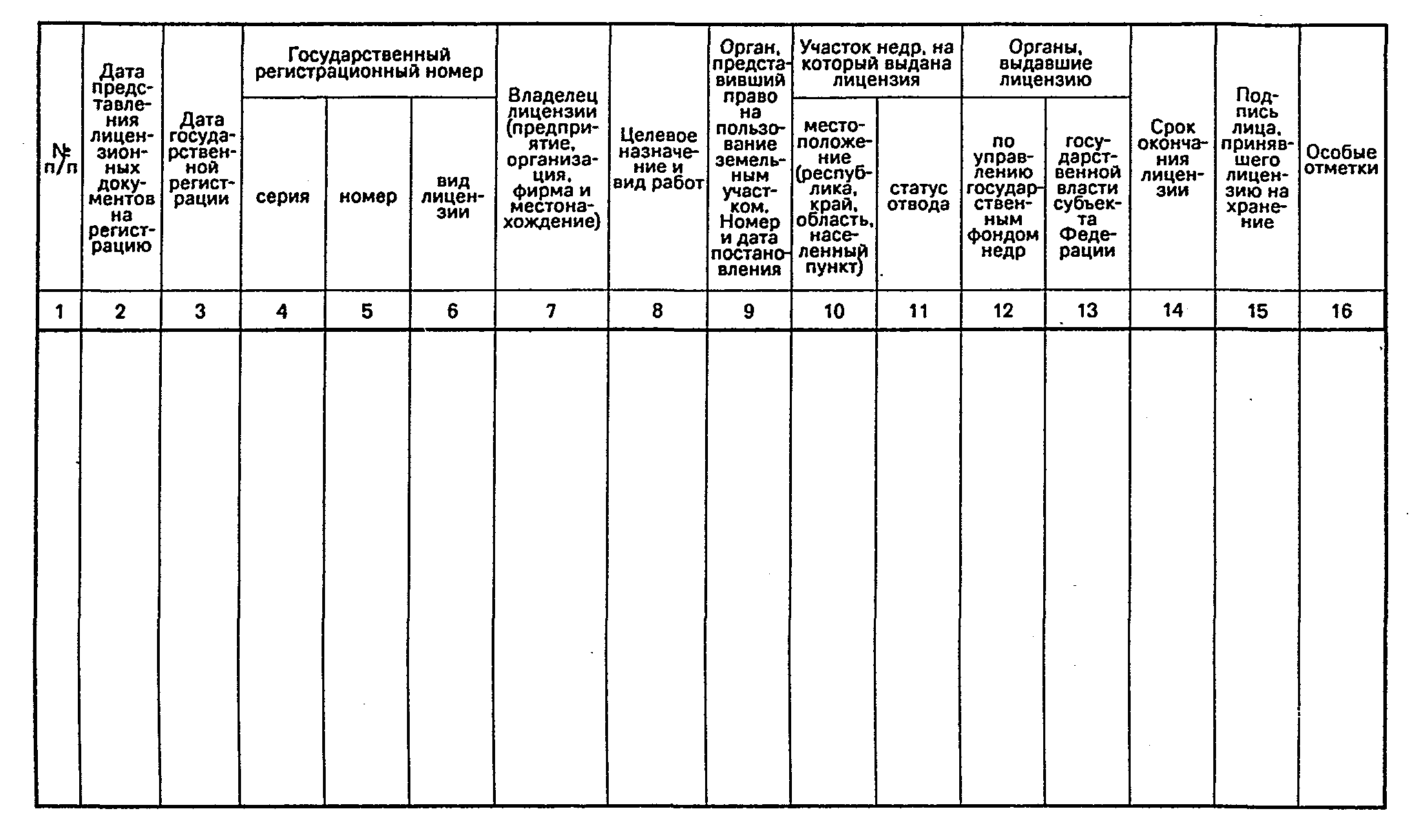 Приложение 4Штамп оформления лицензии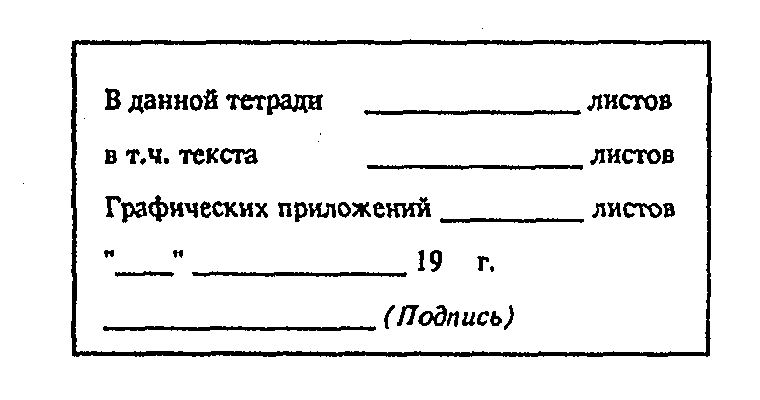 Приложение 5Справка о количестве зарегистрированных лицензий в_______ квартале_____________________________________(геологический фонд)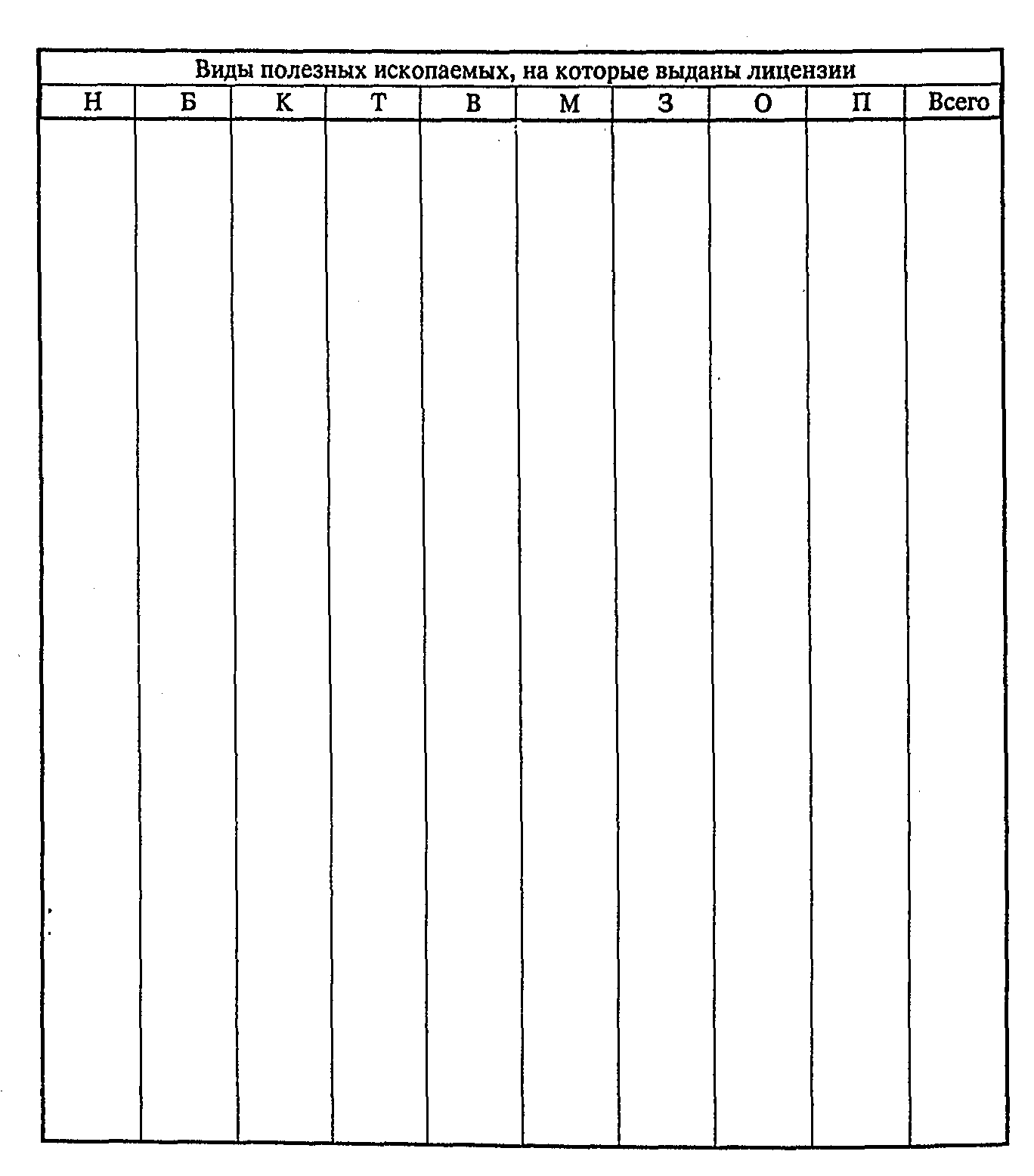 20Приложение бФорма каталожной карточки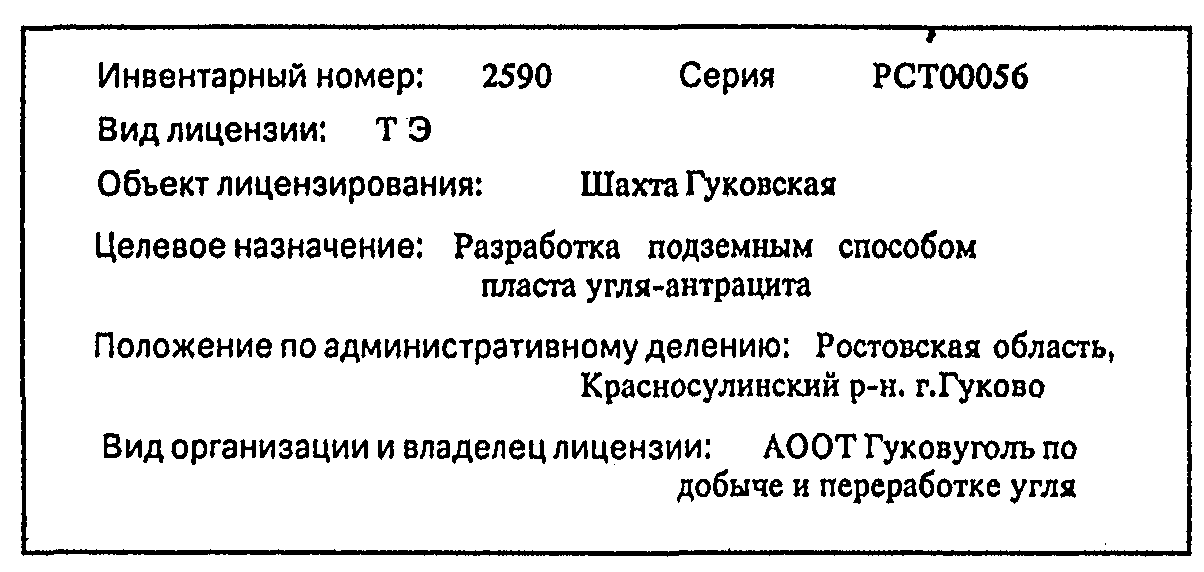 Приложение 7КНИГАвыдачи материалов пользователям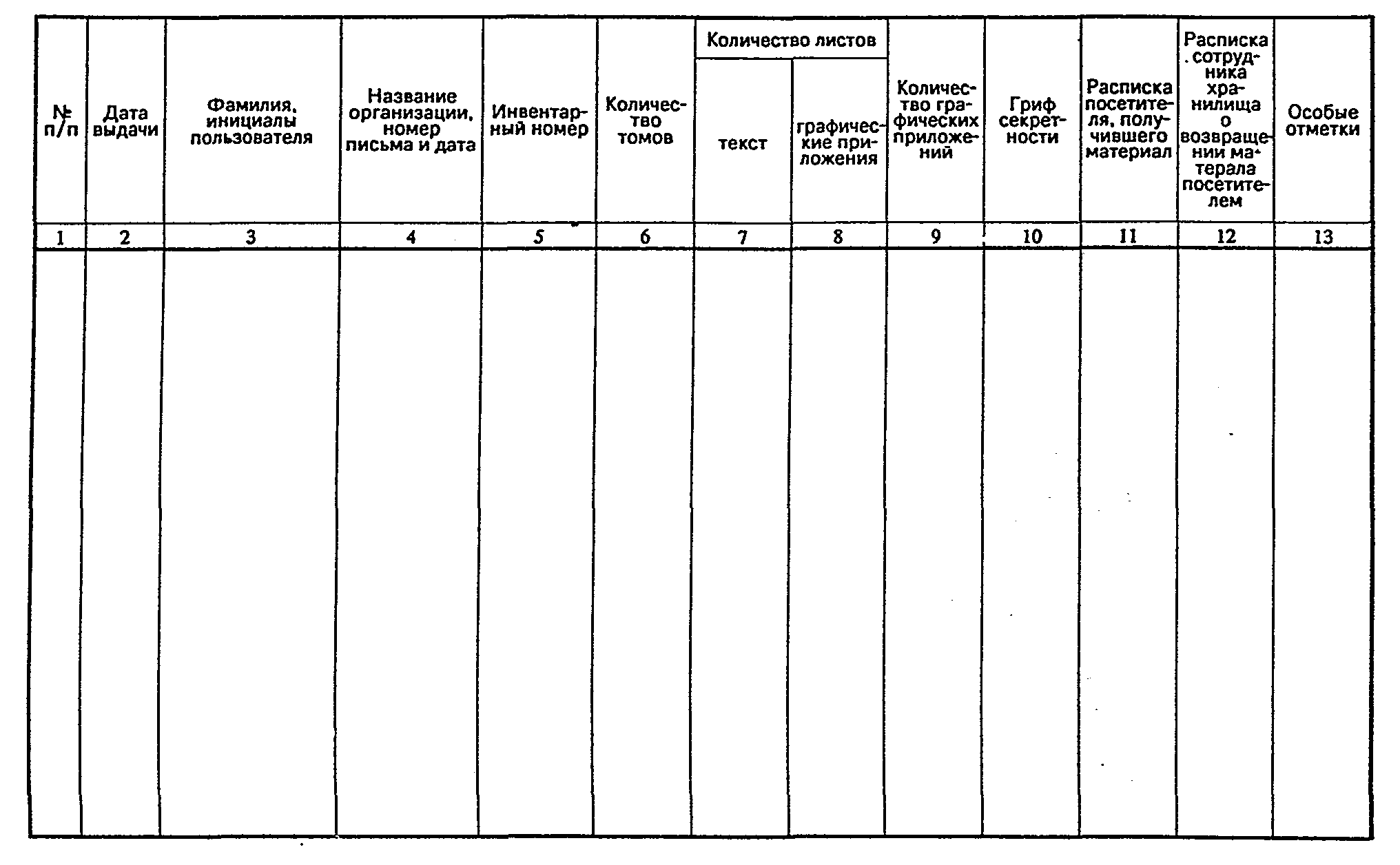 